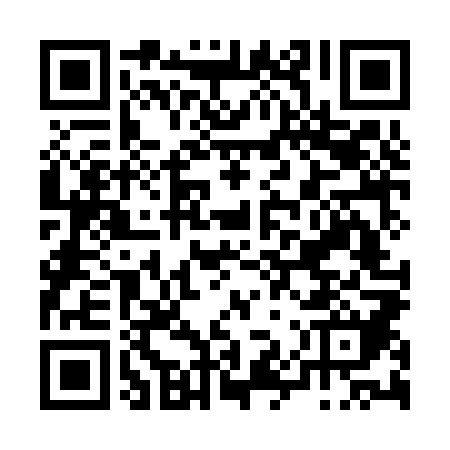 Prayer times for Sobrado do Monte Branco, PortugalWed 1 May 2024 - Fri 31 May 2024High Latitude Method: Angle Based RulePrayer Calculation Method: Muslim World LeagueAsar Calculation Method: HanafiPrayer times provided by https://www.salahtimes.comDateDayFajrSunriseDhuhrAsrMaghribIsha1Wed4:586:371:306:228:239:552Thu4:576:361:296:228:249:573Fri4:556:351:296:238:259:584Sat4:546:331:296:238:269:595Sun4:526:321:296:248:2710:006Mon4:516:311:296:248:2710:027Tue4:496:301:296:258:2810:038Wed4:486:291:296:258:2910:049Thu4:476:281:296:268:3010:0610Fri4:456:271:296:268:3110:0711Sat4:446:261:296:278:3210:0812Sun4:426:251:296:278:3310:0913Mon4:416:251:296:288:3410:1114Tue4:406:241:296:288:3410:1215Wed4:396:231:296:298:3510:1316Thu4:376:221:296:298:3610:1417Fri4:366:211:296:308:3710:1618Sat4:356:211:296:308:3810:1719Sun4:346:201:296:318:3910:1820Mon4:336:191:296:318:4010:1921Tue4:326:181:296:318:4010:2022Wed4:306:181:296:328:4110:2123Thu4:296:171:296:328:4210:2324Fri4:286:171:296:338:4310:2425Sat4:276:161:306:338:4310:2526Sun4:276:151:306:348:4410:2627Mon4:266:151:306:348:4510:2728Tue4:256:141:306:348:4610:2829Wed4:246:141:306:358:4610:2930Thu4:236:141:306:358:4710:3031Fri4:236:131:306:368:4810:31